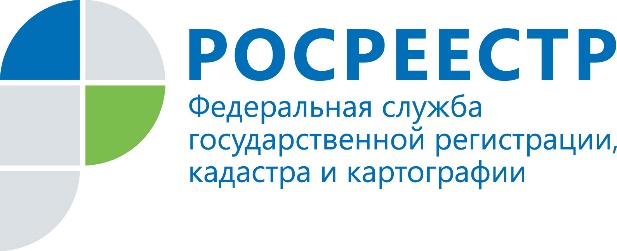 В Управлении Росреестра по Иркутской области обсудили реализацию проекта «Земля для стройки»27 мая 2021 года в Управлении Росреестра по Иркутской области под председательством заместителя руководителя ведомства Ларисы Варфоломеевой состоялось заседание оперативного штаба по вопросам реализации проекта «Земля для стройки». Участие в мероприятии приняли представители различных министерств и ведомств Иркутской области.Напомним, что в рамках программы Управление Росреестра по Иркутской области совместно с другими ведомствами и органами власти проводит работу по анализу эффективности использования земельных участков на территории региона. Цель проводимых мероприятий – выявить земельные участки, которые могут быть вовлечены в оборот в качестве площадки для жилищного строительства. Участники заседания обсудили ход реализации проекта в Приангарье. На сегодняшний день в регионе уже определено 24 участка в Иркутске, Ангарске, Братске, Иркутском и Братском районах, которые могут быть вовлечены в строительство индивидуальных жилых и многоквартирных домов. Информация о них добавлена на Публичную кадастровую карту.По итогам встречи под жилищную застройку определены ещё три участка в городе Саянске. В ближайшее время информация о них появится на Публичной кадастровой карте.    По информации пресс-службы Управления Росреестра по Иркутской областиМы в социальных сетях:

https://www.instagram.com/rosreestr38http://vk.com/rosreestr38
http://facebook.com/rosreestr38
http://twitter.com/rosreestr38Ютуб-канал Росреестр Иркутск